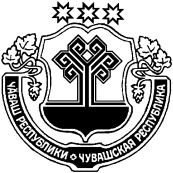 О мерах по реализации решения Собрания депутатов Русско-Алгашинского сельского поселения Шумерлинского района "О бюджете Русско-Алгашинского сельского поселения Шумерлинского района Чувашской Республики на 2019 год и на плановый период 2020 и 2021 годов"В соответствии с решением Собрания депутатов Русско-Алгашинского сельского поселения Шумерлинского района "О бюджете Русско-Алгашинского сельского поселения Шумерлинского района Чувашской Республики на 2019 год и на плановый период 2020 и 2021 годов", администрация Русско-Алгашинского сельского поселения  Шумерлинского района  постановляет:1. Принять к исполнению бюджет Русско-Алгашинского сельского поселения Шумерлинского района на 2019 год и на плановый период 2020 и 2021 годов, утвержденный решением Собрания депутатов Русско-Алгашинского сельского поселения Шумерлинского района от 07 декабря 2018 г. № 51/1 "О бюджете Русско-Алгашинского сельского поселения Шумерлинского района Чувашской Республики на 2019 год и на плановый период 2020 и 2021 годов" (далее - решение о бюджете).2. Администрации Русско-Алгашинского сельского поселения Шумерлинского района:обеспечить качественное исполнение бюджета Русско-Алгашинского сельского поселения Шумерлинского района на 2019 год и на плановый период 2020 и 2021 годов и реализацию основных направлений бюджетной политики Русско-Алгашинского сельского поселения Шумерлинского района, определенных постановлением администрации Русско-Алгашинского сельского поселения Шумерлинского района от 04. 07.2018 г. № 30"Об основных направлениях бюджетной политики Русско-Алгашинского сельского поселения Шумерлинского района на 2019 год и на плановый период 2020 и 2021 годов";осуществлять мониторинг финансового обеспечения социально значимых и первоочередных расходов бюджета Русско-Алгашинского сельского поселения Шумерлинского района, гарантирующих реализацию возложенных на органы местного самоуправления Русско-Алгашинского сельского поселения Шумерлинского района полномочий;не допускать образования просроченной кредиторской задолженности по заключенным договорам (муниципальным контрактам), а также обеспечить контроль за недопущением  образования просроченной кредиторской задолженности по договорам (контрактам), заключенным подведомственными муниципальными учреждениями Русско-Алгашинского сельского поселения Шумерлинского района;обеспечить включение в договоры (муниципальные контракты) условия о праве муниципального заказчика Русско-Алгашинского сельского поселения Шумерлинского района производить оплату по договору (муниципальному контракту) за вычетом (с удержанием) соответствующего размера неустойки (пеней, штрафов) в случае неисполнения или ненадлежащего исполнения поставщиком (подрядчиком, исполнителем) обязательств, возникающих из договора (муниципального  контракта).3. Администрации Русско-Алгашинского сельского поселения Шумерлинского района, являющейся получателем субсидий из бюджета Шумерлинского района, обеспечить заключение соглашений с органами местного самоуправления Шумерлинского района о предоставлении субсидий из бюджета Шумерлинского района на 2019 год, в сроки установленные органами местного самоуправления Шумерлинского района.4. Утвердить прилагаемый перечень мероприятий по реализации решения о бюджете.5. Установить, что в 2019 году:5.1. исполнение бюджета Русско-Алгашинского сельского поселения Шумерлинского района осуществляется в соответствии со сводной бюджетной росписью бюджета Русско-Алгашинского сельского поселения Шумерлинского района, бюджетными росписями главных распорядителей средств бюджета Русско-Алгашинского сельского поселения Шумерлинского района и кассовым планом исполнения бюджета Русско-Алгашинского сельского поселения Шумерлинского района;5.2. получатели средств бюджета Русско-Алгашинского сельского поселения Шумерлинского района при заключении договоров (муниципальных контрактов) о поставке товаров, выполнении работ и оказании услуг в пределах доведенных им в установленном порядке соответствующих лимитов бюджетных обязательств на 2019 год:а) вправе предусматривать авансовые платежи с последующей оплатой денежных обязательств в следующем порядке:в размере до 100 процентов суммы расходного обязательства, но не более лимитов бюджетных обязательств, доведенных на соответствующий финансовый год, - по договорам (муниципальным контрактам) об оказании услуг связи, обучении на курсах повышения квалификации, участии в научных, методических, научно-практических и иных конференциях и семинарах, о подписке на печатные и электронные издания и об их приобретении, по договорам обязательного страхования гражданской ответственности владельцев транспортных средств, по договорам на осуществление почтовых расходов, приобретение авиа- и железнодорожных билетов, билетов для проезда городским и пригородным транспортом;в размере до 100 процентов суммы заявки на получение наличных денежных средств, перечисляемых на расчетную (дебетовую) карту (без представления документов), - на приобретение горюче-смазочных материалов, почтовых марок и конвертов;в размере до 20 процентов суммы договора (муниципального контракта), но не более 20 процентов лимитов бюджетных обязательств, доведенных на соответствующий финансовый год, если иное не предусмотрено законодательством Российской Федерации и законодательством Чувашской Республики, муниципальными правовыми актами - по остальным договорам (муниципальным контрактам), за исключением муниципальных контрактов, указанных в подпункте 5.3 настоящего пункта;б) обязаны не допускать просроченной кредиторской задолженности по принятым денежным обязательствам;5.3. в договорах (муниципальных контрактах) на поставки товаров, выполнение работ, оказание услуг по строительству и реконструкции, в том числе с элементами реставрации, или техническому перевооружению объектов капитального строительства, выполнение которых планируется осуществить полностью или частично за счет средств бюджета Русско-Алгашинского сельского поселения Шумерлинского района, и на приобретение объектов недвижимого имущества в муниципальную собственность Русско-Алгашинского сельского поселения Шумерлинского района, заключение которых запланировано главными распорядителями средств бюджета Русско-Алгашинского сельского поселения Шумерлинского района (муниципальными заказчиками объектов капитального строительства) в 2019 году, авансовые платежи не предусматриваются;5.4. муниципальным заказчикам Русско-Алгашинского сельского поселения Шумерлинского района необходимо обеспечить включение в договоры (муниципальные контракты) условия о предоставлении исполнителями работ (услуг) муниципальным заказчикам сведений о соисполнителях, привлекаемых для исполнения контрактов, договоров в рамках обязательств по договору (муниципальному контракту), в случаях, предусмотренных законодательством Российской Федерации;5.5. не допускается уменьшение бюджетных ассигнований, доведенных на 2019 год на приобретение  коммунальных услуг и уплату налогов, сборов и иных платежей в целях увеличения бюджетных ассигнований, предусмотренных на иные цели, за исключением обязательств на исполнение судебных актов, предусматривающих обращение взыскания на средства бюджета Русско-Алгашинского сельского поселения Шумерлинского района;6. Финансовому отделу администрации Шумерлинского района (по согласованию) осуществлять в 2019 году оперативный контроль за поступлением в бюджет Русско-Алгашинского сельского поселения Шумерлинского района налоговых и неналоговых доходов.7. Рекомендовать Межрайонной инспекции Федеральной налоговой службы № 8 по Чувашской Республике:принимать действенные меры по обеспечению поступления налогов, сборов и других обязательных платежей в бюджет Русско-Алгашинского сельского поселения Шумерлинского района, сокращению задолженности по их уплате, своевременному уточнению невыясненных поступлений;представлять ежеквартально, до 15 числа последнего месяца квартала, в финансовый отдел администрации Шумерлинского района прогноз помесячного поступления администрируемых доходов бюджета Русско-Алгашинского сельского поселения Шумерлинского района в разрезе кодов бюджетной классификации на очередной квартал;проводить оценку возможного изменения объемов поступлений администрируемых налогов, сборов в бюджет Русско-Алгашинского сельского поселения Шумерлинского района, о результатах которой оперативно информировать финансовый отдел администрации Шумерлинского района.Глава администрации Русско-Алгашинского сельского поселения Шумерлинского района                                                                       В.Н.Спиридонов                  Приложение к постановлению  администрации Русско-Алгашинского сельского поселения Шумерлинского района от 14 декабря 2018 № 51/1Переченьмероприятий по реализации решения Собрания депутатов Русско-Алгашинского сельского поселения Шумерлинского района от 07 декабря 2018 г. № 51/1 "О бюджете Русско-Алгашинского сельского поселения Шумерлинского района Чувашской Республики на 2019 год и на плановый период 2020 и 2021 годов"ЧĂВАШ  РЕСПУБЛИКИЧУВАШСКАЯ РЕСПУБЛИКА ÇĚМĚРЛЕ РАЙОНĚ АДМИНИСТРАЦИЙĚ ВЫРĂС УЛХАШ ЯЛ ПОСЕЛЕНИЙĚНЙЫШĂНУ«14»декабря 2018  №66Вырăс Улхаш салиАДМИНИСТРАЦИЯРУССКО-АЛГАШИНСКОГО СЕЛЬСКОГО ПОСЕЛЕНИЯ ШУМЕРЛИНСКОГО РАЙОНА ПОСТАНОВЛЕНИЕ«14»декабря 2018   № 66село Русские АлгашиN ппНаименование мероприятияСрок реализацииОтветственный исполнитель12341.Заключение соглашений о мерах по повышению эффективности  использования бюджетных средств и увеличению поступлений  налоговых и неналоговых доходов местного бюджета между Минфином Чувашии и администрацией сельского поселения, если в бюджете доля дотаций из других бюджетов бюджетной системы Российской Федерации) и (или) налоговых доходов по дополнительным нормативам отчислений в размере, не превышающем расчетного объема дотаций на выравнивание бюджетной обеспеченности (части расчетного объема дотаций), замененной дополнительными нормативами отчислений, в течение  двух  из   трех последних отчетных финансовых  лет  превышала 50 процентов  объема  собственных  доходов местных бюджетов                       декабрь 2018 г.Финансовый отдел администрации Шумерлинского района (по соглашению)2.Подготовка предложений о предельной численности и фонде оплаты труда работников органов местного самоуправления сельского поселения на 2019 год и на плановый период 2020 и 2021 годовдекабрь 2018 г.Финансовый отдел администрации Шумерлинского района (по соглашению)3.Принятие мер по обеспечению поступления в бюджет сельского поселения платежей по администрируемым доходам и сокращению  задолженности  по их уплатев течение 2019 годаОрганы  местного самоуправления Русско-Алгашинского сельского поселения Шумерлинского района, муниципальные учреждения Русско-Алгашинского сельского поселения
Шумерлинского района - главные  администраторы
доходов бюджета Русско-Алгашинского сельского поселения Шумерлинского района4.Представление в финансовый отдел администрации Шумерлинского района уточненных прогнозов поступлений  администрируемых доходов и  источников финансирования дефицита бюджета сельского поселения в разрезе кодов бюджетной классификации и прогнозов кассовых выплат по расходам и источникам финансирования дефицита бюджета сельского поселения на очередной месяцежемесячно до 23 числаОрганы местного самоуправления Русско-Алгашинского сельского поселения Шумерлинского района, муниципальные учреждения Русско-Алгашинского сельского поселения Шумерлинского района   -главные администраторы доходов, главные распорядители средств, главные администраторы источников финансирования дефицита бюджета Русско-Алгашинского сельского поселения Шумерлинского района5.Внесение изменений в муниципальные программы сельского поселения в целях их приведения в соответствие с решением о бюджетене позднее трех месяцев со дня вступления в силу решения о бюджетеОрганы местного самоуправления Русско-Алгашинского сельского поселения Шумерлинского района – ответственные исполнители муниципальных программ Русско-Алгашинского сельского поселения Шумерлинского района 